PLANTILLA DE CARTA DE 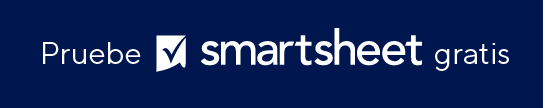 CERTIFICACIÓN DE EMPLEO ACTUAL [Su nombre][Su cargo][Nombre de la empresa][Dirección][Fecha][Nombre del destinatario][Cargo del destinatario][Nombre de la empresa][Dirección]Asunto: Certificación de empleo actual de [nombre del empleado]Estimado/a [destinatario de la solicitud]:El propósito de esta carta es confirmar que [nombre del empleado] es empleado actual de [nombre de la empresa] desde la fecha de contratación de [fecha de contratación] y ocupa activamente el cargo de [cargo/puesto del empleado]. Tengo autorización para divulgar la siguiente información en su nombre a fin de satisfacer los requisitos de su solicitud:Sueldo bruto anual de $ [salario anual total] pagado en cuotas [semanales, mensuales o semestrales] mediante [cheque, depósito bancario directo o salario por hora de ($ tarifa por hora)].Hasta un [x por ciento] de este salario bruto anual es elegible para una bonificación anual por desempeño.Los beneficios estándar son los siguientes:Seguro médico[cantidad de días de vacaciones] días de descanso anual con goce de sueldo[cantidad de días por enfermedad] días de licencia por enfermedad401K/plan de jubilación[más beneficios]Si tiene alguna otra pregunta o inquietud, comuníquese conmigo por el siguiente medio: [número de teléfono/dirección de correo electrónico].Atentamente,[Su nombre][Firma]DESCARGO DE RESPONSABILIDADTodos los artículos, las plantillas o la información que proporcione Smartsheet en el sitio web son solo de referencia. Mientras nos esforzamos por mantener la información actualizada y correcta, no hacemos declaraciones ni garantías de ningún tipo, explícitas o implícitas, sobre la integridad, precisión, confiabilidad, idoneidad o disponibilidad con respecto al sitio web o la información, los artículos, las plantillas o los gráficos relacionados que figuran en el sitio web. Por lo tanto, cualquier confianza que usted deposite en dicha información es estrictamente bajo su propio riesgo.